Logo d’établissement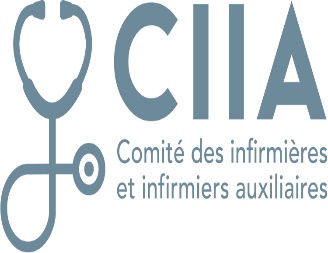 PLAN D’ACTION ANNÉE / ANNÉECOMITÉ DES INFIRMIÈRES ET INFIRMIERS AUXILIAIRES (CIIA)Adopté par le CIIA : 			Approuvé par le CECII : 				PLAN D’ACTION ANNÉE / ANNÉECOMITÉ DES INFIRMIÈRES ET INFIRMIERS AUXILIAIRES (CIIA)Adopté par le CIIA : 			Approuvé par le CECII : 				Comité des infirmières et infirmiers auxiliaires
du Centre intégré universitaire en santé et services sociaux (CIUSSS) de la capitale-nationaleQui sommes-nousLa Loi sur les services de santé et les services sociaux (article 223 de la LSSSS) prévoit l’obligation pour les établissements publics de se doter de différents conseils et comités consultatifs notamment, le comité des infirmières et infirmiers auxiliaires (CIIA). Les infirmières auxiliaires constituent une ressource essentielle au sein du réseau de la santé. Il est donc important qu’elles contribuent, par le biais du CIIA, à l’amélioration de la qualité des soins infirmiers de notre établissement.MissionLe CIIA formule des avis et des recommandations au Conseil exécutif du comité des infirmières et infirmiers (CECII), sur la qualité des actes posés par les infirmières auxiliaires et la distribution des soins. Il doit également apprécier la qualité des soins et donner son avis sur les moyens à prendre pour évaluer et maintenir à jour les compétences des infirmières auxiliaires.MembresLe CIIA est composé de l’ensemble des infirmières auxiliaires qui œuvrent au sein de l’établissement. Le comité exécutif du CIIA est composé de X membres élus, de X membres cooptés parmi les infirmières auxiliaires ainsi que la directrice adjointe des soins infirmiers (PAS TOUJOURS PRÉSENTE).Apprécier de façon générale la qualité des soins infirmiers des infirmières auxiliaires dans leurs rôles auprès des usagers.Apprécier de façon générale la qualité des soins infirmiers des infirmières auxiliaires dans leurs rôles auprès des usagers.Apprécier de façon générale la qualité des soins infirmiers des infirmières auxiliaires dans leurs rôles auprès des usagers.Apprécier de façon générale la qualité des soins infirmiers des infirmières auxiliaires dans leurs rôles auprès des usagers.Apprécier de façon générale la qualité des soins infirmiers des infirmières auxiliaires dans leurs rôles auprès des usagers.Apprécier de façon générale la qualité des soins infirmiers des infirmières auxiliaires dans leurs rôles auprès des usagers.ObjectifsPiliers du Vrai Nord associésMoyens / actionsRépondantsCollaborateursÉchéanciera)	CIIAb)	CIIAc)	CIIAa)	CIIAb)	CIIAc)	CIIAa)	CIIAb)	CIIAc)	CIIAd)	CIIAe)	CIIAa)	CIIAb)	CIIADonner son avis sur les moyens à prendre pour évaluer et maintenir la compétence des infirmières ou infirmiers auxiliairesDonner son avis sur les moyens à prendre pour évaluer et maintenir la compétence des infirmières ou infirmiers auxiliairesDonner son avis sur les moyens à prendre pour évaluer et maintenir la compétence des infirmières ou infirmiers auxiliairesDonner son avis sur les moyens à prendre pour évaluer et maintenir la compétence des infirmières ou infirmiers auxiliairesDonner son avis sur les moyens à prendre pour évaluer et maintenir la compétence des infirmières ou infirmiers auxiliairesDonner son avis sur les moyens à prendre pour évaluer et maintenir la compétence des infirmières ou infirmiers auxiliairesObjectifsPiliers du Vrai Nord associésMoyens / actionsRépondantsCollaborateursÉchéanciera)	CIIAb)	CIIAc)	CIIAa)	CIIAb)	CIIAc)	CIIAa)	CIIAb)	CIIAc)	CIIAd)	CIIAe)	CIIAa)	CIIAb)	CIIAFaire des recommandations sur la distribution appropriée des soins dispensés par les infirmières et infirmiers  auxiliairesFaire des recommandations sur la distribution appropriée des soins dispensés par les infirmières et infirmiers  auxiliairesFaire des recommandations sur la distribution appropriée des soins dispensés par les infirmières et infirmiers  auxiliairesFaire des recommandations sur la distribution appropriée des soins dispensés par les infirmières et infirmiers  auxiliairesFaire des recommandations sur la distribution appropriée des soins dispensés par les infirmières et infirmiers  auxiliairesFaire des recommandations sur la distribution appropriée des soins dispensés par les infirmières et infirmiers  auxiliairesObjectifsPiliers du Vrai Nord associésMoyens / actionsRépondantsCollaborateursÉchéanciera)	CIIAb)	CIIAc)	CIIAa)	CIIAb)	CIIAc)	CIIAa)	CIIAb)	CIIAc)	CIIAd)	CIIAe)	CIIAa)	CIIAb)	CIIA